чҰзақ мерзімді жоспардың тарауы: 8.2.В ТынысалуҰзақ мерзімді жоспардың тарауы: 8.2.В ТынысалуМектеп: «Қорғас орта мектебі мектепке дейінгі шағын орталығымен» КМММектеп: «Қорғас орта мектебі мектепке дейінгі шағын орталығымен» КММКүні:Күні:Мұғалімнің аты-жөні: Садуакасова Мейргуль СериковнаМұғалімнің аты-жөні: Садуакасова Мейргуль СериковнаСынып: 8Сынып: 8Қатысқандар: Қатыспағандар:Сабақтың тақырыбы§25.  Газ алмасуОсы сабақта қол жеткізілетін оқу мақсаттары (оқу бағдарламасына сілтеме)8.1.4.1 – өкпе мен ұлпадағы газ алмасу механизмдерін сипаттау8.1.4.1 – өкпе мен ұлпадағы газ алмасу механизмдерін сипаттау8.1.4.1 – өкпе мен ұлпадағы газ алмасу механизмдерін сипаттауСабақтың мақсатыБарлық оқушылар:  Адамның тыныс алу мүшелерімен танысады, ауа жүретін жолдарды біледі, оларды жүйелейді.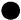 Оқушылардың басым бөлігі:  Ұлпадағы және өкпедегі газ алмасуды талдайды, салыстырады, ерекшеліктерін табады.Кейбір оқушылар:  Адам ағзасы үшін газ алмасудың маңызына баға береді және сипаттайды.Барлық оқушылар:  Адамның тыныс алу мүшелерімен танысады, ауа жүретін жолдарды біледі, оларды жүйелейді.Оқушылардың басым бөлігі:  Ұлпадағы және өкпедегі газ алмасуды талдайды, салыстырады, ерекшеліктерін табады.Кейбір оқушылар:  Адам ағзасы үшін газ алмасудың маңызына баға береді және сипаттайды.Барлық оқушылар:  Адамның тыныс алу мүшелерімен танысады, ауа жүретін жолдарды біледі, оларды жүйелейді.Оқушылардың басым бөлігі:  Ұлпадағы және өкпедегі газ алмасуды талдайды, салыстырады, ерекшеліктерін табады.Кейбір оқушылар:  Адам ағзасы үшін газ алмасудың маңызына баға береді және сипаттайды.Бағалау критерийіАдамның тыныс алу мүшелерін біледі, ауа жүретін жолдарды жүйелейді. Ұлпадағы және өкпедегі газ алмасуды талдайды, ерекшеліктерін анықтайды оларды бір-бірімен салыстырады.Адам ағзасы үшін газ алмасудың маңызына баға береді.Адамның тыныс алу мүшелерін біледі, ауа жүретін жолдарды жүйелейді. Ұлпадағы және өкпедегі газ алмасуды талдайды, ерекшеліктерін анықтайды оларды бір-бірімен салыстырады.Адам ағзасы үшін газ алмасудың маңызына баға береді.Адамның тыныс алу мүшелерін біледі, ауа жүретін жолдарды жүйелейді. Ұлпадағы және өкпедегі газ алмасуды талдайды, ерекшеліктерін анықтайды оларды бір-бірімен салыстырады.Адам ағзасы үшін газ алмасудың маңызына баға береді.Тілдік мақсаттарОқушылар: Газалмасудың маңызы, оның механизмдерін, альвеоланың газ алмасуға қатысты ерекшеліктерін, газдардың алмасуының себептерін физика, химиядан алған білімдерін қолдана отырып, тиісті терминдермен ауызша жазбаша түрде сипаттай алады.Пәнге қатысты лексика мен терминология: Өкпедегі газ алмасу, жасушалық тыныс алу, ұлпадағы газ алмасу, альвеола, өкпе, парциалды қысым, эритроциттер,диффузия, беттік аудан, оттегінің ерігіштігі.Диалог құруға/жазылымға қажетті  сөздер топтамасы: Альвеоланың қабырғасы... тұрады.Альвеоланың беттік ауданын... ұлғайтады.Альвеола мен капилляр арасында газдар...жүреді.Газдар ... жолымен қанға өтеді.Жасушада көмірқышқыл газы ...болғандықтан, ол капиллярға....Оқушылар: Газалмасудың маңызы, оның механизмдерін, альвеоланың газ алмасуға қатысты ерекшеліктерін, газдардың алмасуының себептерін физика, химиядан алған білімдерін қолдана отырып, тиісті терминдермен ауызша жазбаша түрде сипаттай алады.Пәнге қатысты лексика мен терминология: Өкпедегі газ алмасу, жасушалық тыныс алу, ұлпадағы газ алмасу, альвеола, өкпе, парциалды қысым, эритроциттер,диффузия, беттік аудан, оттегінің ерігіштігі.Диалог құруға/жазылымға қажетті  сөздер топтамасы: Альвеоланың қабырғасы... тұрады.Альвеоланың беттік ауданын... ұлғайтады.Альвеола мен капилляр арасында газдар...жүреді.Газдар ... жолымен қанға өтеді.Жасушада көмірқышқыл газы ...болғандықтан, ол капиллярға....Оқушылар: Газалмасудың маңызы, оның механизмдерін, альвеоланың газ алмасуға қатысты ерекшеліктерін, газдардың алмасуының себептерін физика, химиядан алған білімдерін қолдана отырып, тиісті терминдермен ауызша жазбаша түрде сипаттай алады.Пәнге қатысты лексика мен терминология: Өкпедегі газ алмасу, жасушалық тыныс алу, ұлпадағы газ алмасу, альвеола, өкпе, парциалды қысым, эритроциттер,диффузия, беттік аудан, оттегінің ерігіштігі.Диалог құруға/жазылымға қажетті  сөздер топтамасы: Альвеоланың қабырғасы... тұрады.Альвеоланың беттік ауданын... ұлғайтады.Альвеола мен капилляр арасында газдар...жүреді.Газдар ... жолымен қанға өтеді.Жасушада көмірқышқыл газы ...болғандықтан, ол капиллярға....Құндылықтарға баулуЗайырлы қоғам және жоғары руханият.Сын тұрғысынан ойлау, топтық жұмыс барысында өзара сыйластық, құрметпен қарау, ынтымақтастық, білім алуға дайын болу.Зайырлы қоғам және жоғары руханият.Сын тұрғысынан ойлау, топтық жұмыс барысында өзара сыйластық, құрметпен қарау, ынтымақтастық, білім алуға дайын болу.Зайырлы қоғам және жоғары руханият.Сын тұрғысынан ойлау, топтық жұмыс барысында өзара сыйластық, құрметпен қарау, ынтымақтастық, білім алуға дайын болу.Пәнаралық байланысДиффузия үдерісі, газдар концентрациясы, газ алмасу, ерігіштік туралы түсініктер арқылы химия, физика пәндерімен байланысады.Диффузия үдерісі, газдар концентрациясы, газ алмасу, ерігіштік туралы түсініктер арқылы химия, физика пәндерімен байланысады.Диффузия үдерісі, газдар концентрациясы, газ алмасу, ерігіштік туралы түсініктер арқылы химия, физика пәндерімен байланысады.Алдыңғы білімЖануарлардың, өсімдіктердің тыныс алу жолдары, тыныс алу мүшелері.Жануарлардың, өсімдіктердің тыныс алу жолдары, тыныс алу мүшелері.Жануарлардың, өсімдіктердің тыныс алу жолдары, тыныс алу мүшелері.Сабақ барысыСабақ барысыСабақ барысыСабақтың жоспарланған кезеңдеріСабақтағы жоспарланған жаттығу түрлеріРесурстарСабақтың басы 6 минҰйымдастыру. Психологиялық  ахуал. «Конго халқының амандасуымен» бастаймыз. Конго халқында екі адам бір-бір бірін көргенде алақандарын жайып бір-біріне үрлейді.«Конверттер» арқылы топқа бөліну. (Конвертте «Мен бүгінгі сабақта ең белсенді оқушы боламын», «Мен бүгінгі сабақта ең тапқыр оқушы боламын» екі сөз болады). «Газ алмасу», «Тыныс алу» топтарына бөлу. Топ мүшелері топ аттары бойынша ойларын ортаға салады.  «Биология» Е.А.Очкур, Л.Е.Аманжолова «Мектеп» баспасыwww.BilimLand.kz , интер белсенді тақта, слаидтарСабақтың ортасы10 минМағнаны тану.Оқушылардың өмірлік тәжірбиесіне сүйене отырып сабақтың мақсатымен таныстыру.І.  Видеоны көре отырып, «Төрт сөйлем» стратегиясын қолдану. 1. Пікір. Видео бойынша туындаған өзіндік пікірін бір сөйлеммен келтіру.Дәлел Келтірілген өзіндік пікірді бір сөйлеммен дәлелдеп шығу.Мысал Енді келтірілген өзіндік пікірді тағы бір негіздеу үшін бір сөйлеммен мысал келтіру Қорытынды Қорытынды шешімді бір сөйлеммен келтіру керек Дескрипторлар: - өкпе мен ұлпадағы газ алмасуды түсіндіреді- өкпе мен ұлпадағы газ алмасудың механизмдерін сипаттайды.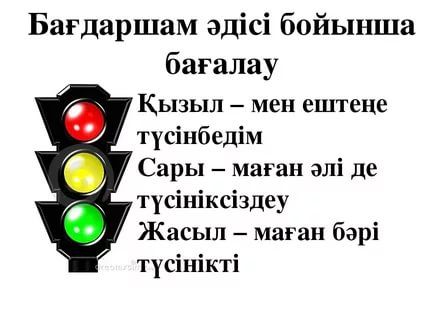 ҚБ «Бағдаршам»https://www.youtube.com/watch?v=OioBCJ-mmF4Үлестірме қағаз таратылады.9 минІІ. Суретке қарап түсіндір. Суреттен не көріп тұрсың? Ұлпадағы және өкпедегі газ алмасуды тап, салыстыр, ерекшелігін сипатта. «Аквариум » әдісі арқылы.  ТЖ І топ. «Тыныс алу» өкпе мен ұлпадағы газ алмасуды салыстырады.              ІІ топ. «Газ алмасу» өкпе мен ұлпадағы газ алмасудың механизмдерін ерекшелігін сипаттайды.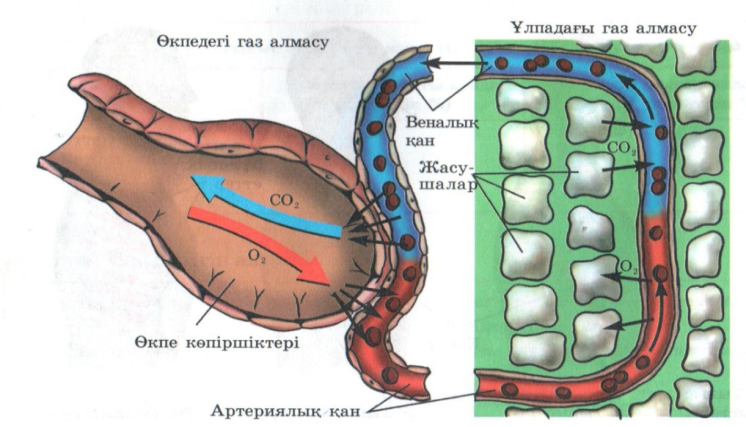 Дескрипторлар: - өкпе мен ұлпадағы газ алмасуды салыстырады.- өкпе мен ұлпадағы газ алмасудың механизмдерін ерекшелігін сипаттайды.ҚБ. «Екі жұлдыз, бір тілек»Презентация, плакат, түрлі түсті маркерлер10 минІІІ. «Суреттер сөйлейді» әдісі арқылы суретке қарап демалу процесі кезінде ауаның құрамын сипатта, кестені толтыр.І топ.Тыныс алудағы ауаның құрамын.ІІ топ. Тыныс шығарудағы ауаның құрамын.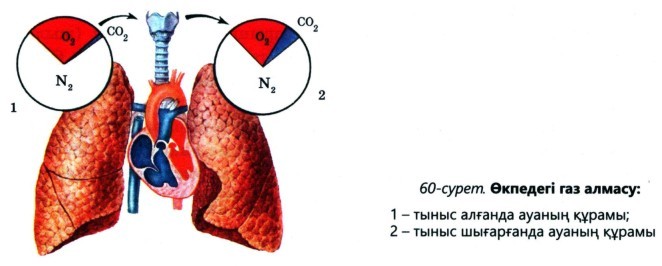 Дескрипторлар: - тыныс алғанда және тыныс шығарғанда ауаның құрамын  түсіндіреді - газ алмасудың маңызын сипаттайды.ҚБ. Мадақтау «Жарайсың! Бәрекелді! Өте жақсы!» деген қолпаштау, мадақтау сөзі.Оқулық, үлестірме қағазСабақтың соңы5 минКері байланыс 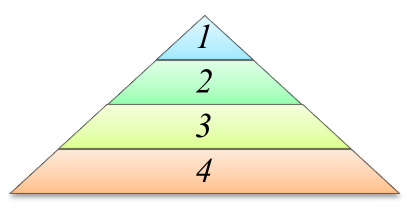 «Пирамида» әдісі Есте сақтайтын 1 мәлімет Білгім келген 2 мәліметМен білетін 3 мәліметМен білген 4 мәліметҚБ. «Үш шапалақ» Сабақтың ең соңында әр оқушы  бүгінгі өз жұмыстарына ризашылық сезімін білдіреді.Пирамида белгіленген үлестірме материалСаралау – Сіз қандай тәсілмен көбірек қолдау көрсетпексіз? Сіз басқаларға қарағанда қабілетті оқушыларға қандай тапсырмалар бересіз?  Бағалау – Сіз оқушылардың материалды игеру деңгейін қалай тексеруді жоспарлап отырсыз?Денсаулық және қауіпсіздік техникасын сақтау

Оқушыларды қорытынды арқылы саралау.  «Төрт сөйлем» әдісі- оқушыларға жекелеген тапсырма бергенде өз ойларын білдіруге дайын болады,  жауаптары туралы жеке ойланады, барлық оқушылар өздерінен не күтетініне қорытынды жасайды, білімдерін саралайды, берілген тапсырма бір болса да олардың нәтижелері әртүрлі болады.Кейбір оқушылар көмекті қажет етеді.1. «Бағдаршам» әдісі2.Бір-бірін «+», «-» әдісімен бағалау, 3.Мадақтау «Жарайсың! Бәрекелді! Өте жақсы!» деген қолпаштау, мадақтау. 4. «Пирамида» , 5.«Үш шапалақ» Сабақ барысында биология кабинетіндегі қауіпсіздік ережелерін сақтау.Сабақ бойынша рефлексия Сабақта ең жақсы өткен екі нәрсе (оқыту мен оқуға қатысты)?1: 2: Сабақтың бұдан да жақсы өтуіне не оң ықпал етер еді (оқыту мен оқуға қатысты)?1: 2: Осы сабақтың барысында мен сынып туралы немесе жекелеген оқушылардың жетістіктері/ қиыншылықтары туралы нені анықтадым, келесі сабақтарда не нәрсеге назар аудару қажет? Сабақта ең жақсы өткен екі нәрсе (оқыту мен оқуға қатысты)?1: 2: Сабақтың бұдан да жақсы өтуіне не оң ықпал етер еді (оқыту мен оқуға қатысты)?1: 2: Осы сабақтың барысында мен сынып туралы немесе жекелеген оқушылардың жетістіктері/ қиыншылықтары туралы нені анықтадым, келесі сабақтарда не нәрсеге назар аудару қажет? Сабақта ең жақсы өткен екі нәрсе (оқыту мен оқуға қатысты)?1: 2: Сабақтың бұдан да жақсы өтуіне не оң ықпал етер еді (оқыту мен оқуға қатысты)?1: 2: Осы сабақтың барысында мен сынып туралы немесе жекелеген оқушылардың жетістіктері/ қиыншылықтары туралы нені анықтадым, келесі сабақтарда не нәрсеге назар аудару қажет? 